The Big Pig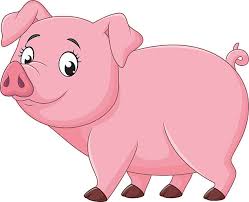 I have a pink pig.His name is Fig.Fig the pig is big.He likes to dig and do a jig.The big pig digs and digs.